Муниципальное бюджетное дошкольное образовательное учреждение Уктурского сельского поселения Комсомольского муниципального района                     Хабаровского краяПрограмма дополнительного образования  детей Руководитель: Осипова Н.В., инструктор по физической культуреВозраст обучающихся: 5-7 летСрок реализации: 1 годп. Уктур2015г.Пояснительная запискаОсновные цели, задачи и принципыУсловия реализации программыПредполагаемый результатФормы педагогического контроляУчебно-методическое планирование занятийМетодический инструментарийИспользуемая литератураПриложение к Программе дополнительного образования детей «Комплексы степ-аэробики»     Дошкольный возраст – важный период совершенствования основных функций организма, становления жизненно необходимых двигательных умений, навыков и физических качеств. Ребенок в дошкольном возрасте должен почувствовать мышечную радость и полюбить движение, это поможет ему пронести через всю жизнь потребность в движениях, приобщиться к спорту и здоровом образу жизни.     К семи годам должна быть развита способность переносить статические нагрузки, сформировано умение самостоятельно и творчески использовать накопленный арсенал двигательных средств. Двигательная деятельность должна стать естественной потребностью каждого ребенка независимо от уровня его индивидуальной двигательной активности. От того, как будет организована работа с детьми по физической культуре, зависит, будет ли ребенок физически готов к обучению в школе, и самое главное – его здоровье.для детей  — это аэробные циклические упражнения, направленные на развитие общей выносливости и оздоровления организма ребенка. Для них  характерны важнейшие морфофункциональные изменения систем кровообращения и дыхания.Кроме того, такие индивидуальные снаряды как степы делают занятия по физической культуре более интересными и насыщенными и доставляют детям большое удовольствие.Бодрая, ритмичная музыка, которой сопровождаются занятия степ - аэробикой, создает у детей хорошее настроение, повышает эмоциональность деятельности и способствует развитию такого интегративного качества как «эмоционально отзывчивый».     Сейчас, как никогда внимание педагогов обращено на творческое развитие ребенка во всех областях его деятельности, на выявление его способностей, индивидуальности, поэтому новизна программы заключается в том, чтобы всесторонне способствовать творческому началу детей, развивать их  фантазию и инициативу. Программа дает возможность осуществлять развитие эмоционального восприятия музыки посредством отображения в движениях ее характера, темпа, динамики и других средств музыкальной выразительности.     Создание оптимальных условий для укрепления здоровья детей старшего дошкольного возраста путем повышения физиологической активности органов и систем.Укрепление и развитие сердечнососудистой и дыхательной систем.Развитие всех звеньев опорно-двигательного аппарата, формирование правильной осанки.Развитие мышечной силы, гибкости, выносливости, ловкости, скоростно-двигательных и координационных способностей.Развитие чувства ритма, музыкального слуха, памяти, внимания, умения согласовывать свои движения с музыкой, с движениями сверстников.Развитие творческих способностей.Воспитание смелости, доброжелательности, выдержки.     Для полноценного физического совершенства необходимо соблюдение системности, непрерывности всего материала и повторение его на последующих занятиях.     При проведении занятий необходимо учитывать возраст детей, их физическую подготовку и обеспечить рациональную двигательную нагрузку.     Планируя занятия, необходимо учитывать индивидуальные     особенности каждого ребенка, его интерес и возможности.     Все занятия строятся на основе комфортности, доверительного общения с взрослыми и сверстниками.     Результатом, которой является самостоятельное создание ребенком, новых движений, основанных на использование его двигательного опыта.     Принцип тесно связан с осознанностью: то, что осмысливается ребенком при словесном задании, проверяется практикой, воспроизведению движений, в котором двигательные ощущения играют большую роль.     Программа рассчитана  на  1 год  для детей 5-7 лет. Количество  занятий- 36 занятий в год.Периодичность проведения занятий – 1 раз в неделю.Продолжительность одного занятия – 25 мин  (5-6 лет); 30 мин - (6-7 лет)Нормы наполнения групп – 10 - 15чел.Форма организации учебно-воспитательного процесса: групповаяСформированность правильной осанки.Развито чувство ритма, темпа, согласованность движений с музыкой. Снижение заболеваемости детей, посещающих кружок.Сформированность: стойкого интереса к занятиям физической культурой; к собственным достижениям; мотивации к ЗОЖ.     Обеспечивать правильное физическое воспитание детей, хорошее здоровье каждого ребенка можно только при условии четко организованного педагогического контроля. В процессе контроля можно определить качество усвоения детьми изучаемого материала, спланировать индивидуальную работу, способствовать более продуктивному проведению занятия.     Диагностику уровня физической подготовленности детей 5-7 лет рекомендуется осуществлять 2 раза в год (октябрь, май). Диагностические тесты подобраны с учетом:Развития основных физический качеств – ловкости, гибкости, выносливости, быстроты, скоростно-силовых и координационных способностейСпособности детей к использованию уже известного объема двигательных умений и навыков в повседневной жизни,  самостоятельной деятельности.     Диагностические тесты представлены на схеме  1.Схема 1.Общее количество часов - 36Таблица 1.Таблица 2.  Игроритмика является основой для развития чувства ритма, двигательных способностей занимающихся, умения правильно выполнять движения под музыку, согласно ее характеру, темпу, ритму.      Строевые упражнения служат основой для освоения ребенком различных видов движений, обеспечивающих эффективное формирование умений и навыков, необходимых при дальнейшей работе по программе.      Акробатические упражнения основываются на нетрадиционной методике развития мышечной силы и гибкости.  Здесь используются упражнения, элементы гимнастических упражнений, стретчинга, выполняемые в игровой сюжетной форме.  Использование данных упражнений дают ребенку возможность вволю покричать, погримасничать, свободно выразить свои эмоции.     Игровой самомассаж является основой закаливания и оздоровления детского организма. Выполняя упражнения самомассажа в игровой форме, дети получают радость и хорошее настроение. Такие упражнения способствуют формированию у ребенка сознательного стремления к здоровью, развивая навык собственного оздоровленияЖурнал «Инструктор по физической культуре» № 4, 2009 год.Журнал «Обруч» № 1, 2005 год.Журнал «Обруч» № 5, 2007 год.«Справочник старшего воспитателя дошкольного учреждения» № 7, 2009 год.Приложение к журналу «Дошкольная педагогика» январь/февраль, 2005 год.Учебно-методическое пособие/Под общ. Ред. Г.А.Решетневой.- Хабаровск: ДВГАФК, 2000 – 24с.Т.А.Тарасова Контроль физического состояния детей дошкольного возраста: Методические рекомендации для руководителей и педагогов ДОУ. – М.: ТЦ Сфера, 20005. – 176 с.Приложение к Программе  дополнительного                                                                                                                                                          образования детейКомплекс № 1В хорошо проветренном зале на полу в шахматном порядке разложены степы. Под бодрую, ритмичную музыку дети входят в зал и становятся позади степов. (Дети в облегченной одежде, босиком.)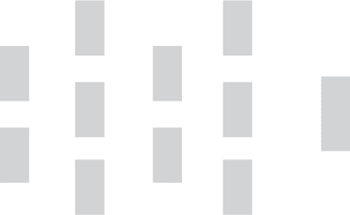 Подготовительная часть1. Ходьба обычная на месте. (Дети должны почувствовать музыку, уловить темп движения, настроиться.)
2. Ходьба на степе.
3. Приставной шаг назад со степа на пол и обратно на степ, с правой ноги, бодро работая руками.
4. Приставной шаг назад со степа, вперед со степа.
5. Ходьба на степе; руки поочередно вперед, вверх, вперед, вниз.Основная часть1. Ходьба на степе, руками рисуя поочередно большие круги вдоль туловища, пальцы сжаты в кулаки.
2. Шаг на степ — со степа, кистями рук рисуя маленькие круги поочередно вдоль туловища.
(1 и 2 повторить три раза.) 
3. Приставной шаг на степе вправо-влево, прямые руки, поднимая одновременно вперед-вниз. 
4. Приставной шаг на степе вправо-влево с полуприседанием (шаг — присесть); кисти рук, согнутые в локтях, — к плечам, вниз. 
5. Ходьба на степе, высоко поднимая колено, одновременно выполняя хлопки прямыми руками перед собой и за спиной. 
6. Шаг на степ — со степа с хлопками прямыми руками перед собой и за спиной.
(3, 4, 5 и 6 повторить 3 раза.)
7. Бег на месте на полу.
8. Легкий бег на степе.
9. Бег вокруг степа.
10. Бег врассыпную.
(7, 8, 9 и 10 повторить 3 раза.)
11. Обычная ходьба на степе.
12. Ходьба на носках вокруг степа, поочередно поднимая плечи.
13. Шаг в сторону со степа на степ.
14. Ходьба на пятках вокруг степа, одновременно поднимая и опуская плечи.
15. Шаг в сторону со степа на степ.
16. «Крест». Шаг со степа — вперед; со степа — назад; со степа — вправо; со степа — влево; руки на поясе. 
17. То же, выполняя танцевальные движения руками.
18. Упражнение на дыхание.
19. Обычная ходьба на степе.
20. Шаг со степа на степ, руки вверх, к плечам.
21. Ходьба вокруг степа на полусогнутых ногах, руки на поясе.
22. Ходьба врассыпную с хлопками над головой.
23. Шаг на степ со степа.
24. Перестроение по кругу. Ходьба на степе в кругу.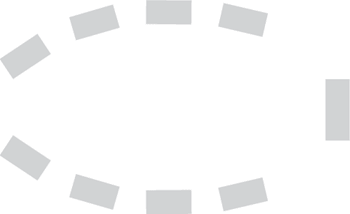 25. Мах прямой ногой вверх-вперед (по 8 раз).
26. Ходьба змейкой вокруг степов (2—3 круга).
27. Мах прямой ногой вверх-вперед, руки на поясе (по 8 раз).
28. Бег змейкой вокруг степов.
29. Подвижная игра «Цирковые лошадки».
Круг из степов — это цирковая арена. Дети идут вокруг степов, высоко поднимая колени («как лошадки на учении»), затем по сигналу переходят на бег с высоким подниманием колен, затем на ходьбу и по остановке музыки занимают степ («стойло», степов должно быть на 2—3 меньше количества детей). Игра повторяется 3 раза.
Дети убирают степы в определенное место и берут по коврику, которые раскладывают по кругу и садятся на них.
30. Упражнения на расслабление и дыхание.Комплекс № 2Степы расположены в хаотичном порядке.Подготовительная часть1. Одновременно с ходьбой на степе выпрямить руки вверх, разжимая кулаки, посмотреть на них; руки к плечам, кисти сжать в кулаки.
2. Шаг на степ — со степа, бодро работая руками.
3. Одновременно с ходьбой на степе раскачивать руки вперед-назад с хлопками спереди и сзади.
4. Ходьба на степе, поворачиваясь вокруг себя со свободными движениями рук. (В одну и другую сторону.)
5. «Крест». (Повторить 2 раза.)Основная часть1. Одновременно с ходьбой на степе скрестить согнутые руки перед собой, хлопнуть одновременно левой кистью по правому плечу, а правой — по левому плечу.
2. Шаг со степа в сторону, чередуется с приседанием, поднимая руки вперед.
3. Одновременно с ходьбой на степе поднять руки через стороны вверх и хлопнуть над головой.
4. Шаг со степа на степ, поднимая и опуская плечи.
5. Ходьба врассыпную переменным шагом, выполняя руками танцевальные движения.
(Повторить 2 раза.)
6. Сидя на степе, скрестив ноги, руки на поясе. Наклониться вправо, влево.
7. И.п. — то же. Взмахнув руками вперед, быстро встать, вернуться в исходное положение.
8. Стоя на коленях на степе, руки на поясе; опуститься на пятки, руки в стороны, вернуться в исходное положение.
9. Ходьба на степе, бодро работая руками. 
10. Ритмические приседания и выпрямления на степе, руки в свободном движении.
11. Кружение на степе, руки в стороны, в одну и другую стороны.
12. Повторить № 10.
13. Кружение с закрытыми глазами.
14. Шаг на степ — со степа.
15. Бег врассыпную с выполнением заданий для рук.
16. Повторить № 1.
17. Легкий бег на степе чередуется с ходьбой 2 раза.
18. Прыжки, стоя боком на степе, руки на поясе; ноги врозь на пол, ноги вместе, вернуться в исходное положение.
19. Шаг на степ — со степа.
20. Повторить № 18 в другую сторону.
21. Ходьба на степе.
22. Подвижная игра «Физкульт-ура!».
Дети переносят степы для игры в разные места, расположив их в две шеренги по разные стороны площадки. На одной стороне на один степ меньше. Сами становятся туда, где степов больше, по два человека на степ. Это линия старта. На противоположной стороне — финиш. Ребята говорят:«Спорт, ребята, очень нужен.
Мы со спортом крепко дружим,
Спорт — помощник!
Спорт — здоровье!
Спорт — игра!
Физкульт-ура!»С окончанием слов дети бегут наперегонки к финишу. Проигрывают те, кто не успел занять степ. Побеждают те, кто в числе первых занял степ. (Игру повторить 3 раза.)
23. Игры и упражнения на релаксацию.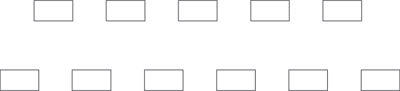 Комплексы для утренней гимнастики на степах можно составлять, используя вышеуказанные упражнения. Например, комплекс утренней гимнастики на степах (для старших дошкольников).
Степы раскладываются в три ряда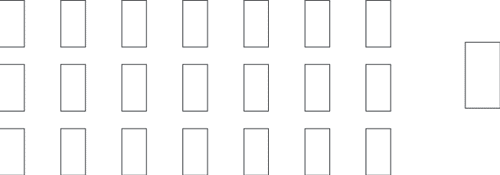 1-я часть.Ходьба и бег в колонне по одному вокруг степов.
Ходьба и бег змейкой вокруг степов. Ходьба с перешагиванием через степы. Перестроение тройками к степам.2-я часть.1. И.п.: стоя на степе, руки опущены вниз. Одновременно с ходьбой на месте раскачивать руки вперед-назад с хлопками спереди и сзади (10 раз).
2. И.п.: о.с., шаг вправо со степа, руки в стороны, вернуться в исходное положение; то же влево. (По 5 раз.)
3. И.п.: стоя на степе, ноги на ширине плеч, руки опущены вниз. Повороты вправо и влево со свободными движениями рук (10—12 раз).
4. И.п.: стоя на коленях на степе, садиться и вставать, не помогая себе руками (10—12 раз).
5. Сидя на степе, скрестив ноги, наклоняться к правому и левому колену, касаясь его лбом (помогать себе руками).
6. И.п.: о.с. на степе, взмахивать прямой ногой вперед, делать под ногой хлопок (10—12 раз).
7. Прыжки обычные на степе чередуются с ходьбой 2 раза.Комплекс № 3В хорошо проветренном зале на полу в три ряда разложены степ-доски. (Дети занимаются босиком, в облегченной одежде.)Подготовительная часть (1-й музыкальный отрезок)1. Наклон головы вправо-влево.
2. Поднимание плеч вверх-вниз.
3. Ходьба обычная на месте на степе.
4. Приставной шаг вперед со степа на пол и обратно на степ.
5. Приставной шаг назад.
6. Приставной шаг вправо (влево) со степа, вернуться в и.п.
7. Приставной шаг вперед-назад; вправо-влево.
8. Ногу назад, за степ-доску — руки вверх, вернуться в и.п.
9. Выпад ногой вперед, руки в стороны.Основная часть (2-й музыкальный отрезок)1. Правую ногу в сторону, за степ; правую руку в сторону. Левую ногу в сторону, левую руку в сторону. Вернуться в и.п.
2. Правую (левую) ногу вперед перед степом поставить на носок, правую (левую) руку резко вытянуть вперед. Вернуться в и.п.
3. То же вправо-влево от степ-доски. Назад от степ-доски.
4. Правую (левую) ногу поставить резко вперед; вправо (влево); назад и вернуться в и.п.
5. Полукруг. Нарисовать правой (левой) ногой полукруг вокруг степ-доски; вернуться в и.п.
6. Приставной шаг на степ-доске с полуприседанием (упражнения повторить два раза).(3-й музыкальный отрезок)7. Поворот вправо (влево), ногу назад за степ-доску, руки в стороны; вернуться в и.п.
8. Стоя на полу перед степ-доской, поставить правую (левую) ногу на степ, руки резко вверх; вернуться в и.п.
9. И.п. то же. Выпад правой (левой) ногой на степ, ладони на колено; вернуться в и.п. (упражнения повторить два раза).
10. Выпады ногой вправо; влево; назад, стоя на степ-доске.(4-й музыкальный отрезок)11. «Покачивания».
12. Беговые упражнения.
13. Полуприседания с круговыми движениями руками.
14. Беговые упражнения.(5-й музыкальный отрезок)15. Прыжковые упражнения.
16. Кружение на степ-доске в правую и левую стороны вокруг себя, руки в стороны.
17. Прыжковые упражнения.
18. Ходьба вокруг степ-доски на полусогнутых ногах, руки на поясе.
19. Ногу вперед, за степ-доску, руки резко в стороны; вернуться в и.п.(6-й музыкальный отрезок)20. Ходьба обычная на месте.
21. Шаг вперед; шаг назад; ноги ставить широко.
22. Перестроение со степами в круг. Ходьба на степах на месте.
23. Взявшись за руки, приставной шаг вправо по кругу.
24. И.п. то же; четыре шага вперед-назад.
25. Упражнения на восстановление дыхания. (Длительность занятия 30—35 мин.)Комплекс № 4 (с мячами малого диаметра) 1-й музыкальный отрезок. Вводная часть.Упражнения у стены для формирования правильной осанки (3—4 упр.). Ходьба в колонне в чередовании с бегом; ходьба на носках, пятках, внешней стороне стопы; бег змейкой между степ-досками и перепрыгиванием (перешагиванием) через них; ходьба по коррекционным дорожкам (во время ходьбы дети берут правой рукой мяч малого диаметра); перестроение в три звена к степ-доскам (заранее разложенным); ходьба на месте: поворот к степ-доскам.Основная часть делится на четыре музыкальных отрезка. Упражнения на степ-досках с малым мячом:2-й музыкальный отрезок.1. И.п.: стоя на степе, мяч в правой руке. Шаг со степа вперед, мяч переложить над головой в другую руку; вернуться в и.п. 
2. И.п.: то же. Шаг со степа назад, мяч переложить над головой в другую руку; вернуться в и.п. 
3. И.п.: то же. Шаг вперед, шаг назад, мяч перекладывать над головой из руки в руку. 
4. И.п.: о.с. на степе, мяч в правой руке. Правую (левую) ногу вынести вперед на носок перед степом, одновременно вынести вперед правую (левую) руку с мячом; вернуться в и.п., мяч переложить в другую руку. 
5. И.п.: о.с. Выполняется то же движение вправо (влево) от степа. 
6. И.п.: о.с. То же — назад от степа. 
7. И.п.: о.с. на степе, руки в стороны, мяч в правой руке. Выпад вправо (влево) от степа, три покачивания, вернуться в и.п., мяч переложить в другую руку.3-й музыкальный отрезок.1. И.п.: о.с. на степе, руки вперед, мяч в правой руке. Поворот направо (налево), поднимаясь на носки и отводя правую (левую) руку с мячом назад. Вернуться в и.п., мяч переложить в другую руку. 
2. И.п.: то же. Тот же поворот вправо (влево), но ногу ставить за степ-доску поочередно. Поворот направо — правую ногу: поворот налево — левую ногу. 
3. И.п.: о.с. на степе. Выпад правой (левой) ногой вперед за степ-доску; руки вперед; мяч переложить; вернуться в и.п. 
4. И.п.: о.с. на степе, мяч в правой руке. Правую (левую) ногу вынести назад за степ и поставить на носок; руки поднять вверх, мяч переложить; вернуться в и.п. 
5. И.п.: о.с. перед степом, мяч в правой руке. Шаг на степ, мяч переложить над головой; вернуться в и.п.4-й музыкальный отрезок.1. Бег на месте, на степ-доске. 
2. И.п.: о.с. на степе, руки вверху над головой, мяч зажат между ладонями. Кружиться на носках вокруг себя, одновременно ладонями «растирать» мяч. 
3. Бег вокруг степ-доски в правую и левую стороны. 
4. Повторить упр. № 2. 
5. И.п.: о.с. на степе. Бросание мяча вверх и ловля его после хлопка. 
6. То же, сидя на степ-доске, ноги в стороны. 
7. И.п.: о.с. на степ-доске, мяч в правой руке. Бросание мяча о пол и ловля одной рукой, поочередно правой и левой рукой. 
8. То же, сидя на степ-доске, ноги в стороны. 
9. И.п.: о.с. на степ-доске, мяч в правой руке. Перебрасывать мяч из руки в руку, переминаясь с ноги на ногу.5-й музыкальный отрезок.1. И.п.: о.с. на степ-доске, мяч в правой руке. Прыжком — ноги врозь, за степ в разные стороны; мяч переложить в другую руку; прыжком вернуться в и.п. 
2. Ходьба на степе, «растирая» мяч в ладонях. 
3. И.п.: правая нога — на степе, левая — на полу слева от степа, руки в стороны, мяч в левой руке. Прыжком сменить положение ног, мяч переложить в другую руку. 
4. Повторить № 2. 
5. Ходьба на месте, на степ - доске. 
6. Перестроение в колонну по одному, мяч положить на место. 
7. Перестроение в три звена к степ - доскам. Взять степы. 
8. Перестроение в круг. Положить степ - доски по кругу. 
9. Ходьба на месте на степ - доске. 
10. Шаг назад - вперед. 
11. Приставной шаг вправо по кругу, до возвращения на место.Заключительная часть.6-й музыкальный отрезок (музыка для релаксации).Игра-медитация «У озера». Круг из степов — озеро. Дети в нем «плещутся», «охлаждаются», «брызгаются», опускают ноги и отдыхают.№ п/пТемаЦель занятияКоличество часов1ВводноеОзнакомить детей с основными правилами безопасности, техники выполнения степ-аэробики12«Танец на степе»Разучить комплекс № 1 на степ -платформе33«Танец на степе»Совершенствовать комплекс № 1 на степ -платформе44«Как здорово танцевать»Разучить комплекс № 2 на степ -платформе35«Как здорово танцевать»Совершенствовать комплекс № 2 на степ -платформе56«Координация движений»Разучить комплекс № 3 на степ -платформе37«Координация движений»Совершенствовать комплекс № 3 на степ -платформе58«Танец с мячом»Разучить комплекс № 4 на степ -платформе39«Танец с мячом»Совершенствовать комплекс № 4 на степ -платформе510«Танец на степе»Повторить комплекс № 1111«Как здорово танцевать»Повторить комплекс № 2112«Координация движений»Повторить комплекс № 3113«Танец с мячом»Повторить комплекс № 41Формы занятийПриемыСредстваМетодыОборудованиеТрадиционноеИгровое занятиеСюжетное занятиеЗанятие – тренировкаКонтрольное занятие ИгровыеПоощренияОРУОВДУпражнения:дыхательныедля формирования правильной осанки для развития координации движенийигрового самомассажаИгроритмикаСтроевые упражненияАкробатические упражненияРассказОбъяснениеУказаниеПоказСтеп-платформыМячи малого диаметраМузыкальный центрДиски, аудио кассеты 